Zamawiający: „Koleje Małopolskie” sp. z o.o. 30-556 Kraków, ul. Wodna 2 Adres do korespondencji: 30-556 Kraków, ul. Wodna 2 – Departament Zamówieńe-mail: zamowienia@kolejemalopolskie.com.plOFERTA...................................................................................................................................................................	 
...................................................................................................................................................................	Nazwa i adres Wykonawcy
Nazwy i adresy Wykonawców występujących wspólnieNIP:  ........................................tel.:  …………...........................e – mail: …………………..…….W odpowiedzi na ogłoszenie o zamówieniu sektorowym, którego przedmiotem jest „Wymiana kompletu oświetlenia czołowego na pojazdach typu 40WE (EN64) i 32WE (EN77) wraz z przygotowaniem dokumentacji towarzyszącej, niezbędnej do prawidłowego wdrożenia procesu wymiany oraz aktualizacja dokumentacji technicznej pojazdów” znak sprawy DZ.26.197.2024, oferujemy wykonanie przedmiotu zamówienia w pełnym rzeczowym zakresie objętym SWZ za łączną cenę (pkt 1.1 + 1.2): cena netto: ……………………………. zł (słownie: …………………………), podatek VAT: ………………… zł (słownie: …………………………………), cena brutto: …………………….. zł (słownie:……………………………….)w tym:Cena za wymianę kompletów oświetleń czołowych na czterech pojazdach trójczłonowych typu 40WE (EN64): (pkt 1.1.1 x 4 pojazdy)cena netto: ……………………………. zł (słownie: …………………………), podatek VAT: ………………… zł (słownie: …………………………………), cena brutto: …………………….. zł (słownie:……………………………….)Cena za wymianę kompletu oświetlenia czołowego na jednym pojeździe trójczłonowym typu 40WE (EN64) cena netto: ……………………………. zł (słownie: …………………………), podatek VAT: ………………… zł (słownie: …………………………………), cena brutto: …………………….. zł (słownie:……………………………….)Cena za wymianę kompletów oświetleń czołowych na pięciu pojazdach czteroczłonowych typu 32WE (EN77) (pkt 1.2.1 x 5 pojazdów):cena netto: ……………………………. zł (słownie: …………………………), podatek VAT: ………………… zł (słownie: …………………………………), cena brutto: …………………….. zł (słownie:……………………………….)Cena za wymianę kompletu oświetlenia czołowego na jednym pojeździe czteroczłonowym typu 32WE (EN77) cena netto: ……………………………. zł (słownie: …………………………), podatek VAT: ………………… zł (słownie: …………………………………), cena brutto: …………………….. zł (słownie:……………………………….)Wykonawca udziela Zamawiającemu gwarancji jakości na wykonanie przedmiotu zamówienia nie krótszej niż 24 (słownie: dwadzieścia cztery) miesiące. Jeżeli okres gwarancji producenta/producentów elementów składowych systemu oświetlenia czołowego jest dłuższy, strony przyjmują, że obowiązuje okres gwarancji wskazany przez producenta/producentów.  Akceptujemy warunki płatności określone przez Zamawiającego w SWZ oraz w projektowanych postanowieniach umowy.Oświadczamy, że zapoznaliśmy się z warunkami zamówienia określonymi w SWZ, znak sprawy DZ.26.197.2024, i nie wnosimy do nich zastrzeżeń oraz zdobyliśmy konieczne informacje do przygotowania oferty.Oświadczamy, że Projektowane postanowienia umowy zostały przez nas zaakceptowane. Zobowiązujemy się, w przypadku wyboru naszej oferty, do zawarcia umowy na określonych w Projektowanych postanowieniach umowy warunkach, w miejscu i terminie wyznaczonym przez Zamawiającego.  Oświadczamy, że wypełniliśmy obowiązki informacyjne przewidziane w art. 13 lub art. 14 RODO wobec osób fizycznych, od których dane osobowe bezpośrednio lub pośrednio pozyskaliśmy 
w celu ubiegania się o udzielenie zamówienia w niniejszym postępowaniu. Oświadczamy, że Wykonawca, którego reprezentuję nie jest:obywatelem rosyjskim lub osobą fizyczną lub prawną, podmiotem lub organem z siedzibą w Rosji;osobą prawną, podmiotem lub organem, do których prawa własności bezpośrednio lub pośrednio w ponad 50 % należą do podmiotu, o którym mowa w pkt 7.1; lubosobą fizyczną lub prawną, podmiotem lub organem działającym w imieniu lub pod kierunkiem podmiotu, o którym mowa w pkt 7.1 lub 7.2,Uwaga! Wykonawca dostosuje treść oświadczenia, w przypadku, gdy Wykonawca jest podmiotem, o którym mowa w pkt 7.1-7.3. Przedstawicielem Wykonawcy odpowiedzialnym merytorycznie za kontakty i realizację Umowy 
z Zamawiającym będzie:............................................................................................, tel. nr..................................................... 
(wpisać dane kontaktowe: imię, nazwisko, telefon, e-mail).Oświadczam / oświadczamy*, że: zamówienie zostanie zrealizowane w całości przez Wykonawcę; zamierzam / zamierzamy* powierzyć Podwykonawcom następujące części przedmiotu zamówienia (wypełnia Wykonawca, który będzie realizował zamówienie przy użyciu Podwykonawców)**: ...............................................................................................................................................Uwaga! * Niepotrzebne skreślić. ** W przypadku, gdy Wykonawca nie wskaże części zamówienia, którą powierzy podwykonawcy przyjmuje się, że realizuje zamówienie samodzielnie.Wybór naszej oferty  NIE BĘDZIE  prowadzić do powstania u Zamawiającego obowiązku podatkowego. ****UWAGA! Jeżeli złożono ofertę, której wybór prowadziłby do powstania u Zamawiającego obowiązku podatkowego zgodnie z przepisami o podatku od towarów i usług: - Wykonawca, składając ofertę, dostosowuje odpowiednio treść powyższego oświadczenia, informując Zamawiającego, czy wybór oferty będzie prowadzić do powstania u zamawiającego obowiązku podatkowego, wskazując nazwę (rodzaj) towaru lub usługi, których dostawa lub świadczenie będzie prowadzić do jego powstania, oraz wskazując ich wartość bez kwoty podatku.- Zamawiający w celu oceny takiej oferty dolicza do przedstawionej w niej ceny podatek od towarów i usług, który miałby obowiązek rozliczyć zgodnie z tymi przepisami. OŚWIADCZENIE O BRAKU POWIĄZAŃ KAPITAŁOWYCH LUB OSOBOWYCH 
Oświadczam, że ja - Wykonawca NIE JESTEM powiązany osobowo lub kapitałowo z Zamawiającym***. Przez powiązania osobowe lub kapitałowe rozumie się wzajemne powiązania pomiędzy Zamawiającym lub osobami upoważnionymi do zaciągania zobowiązań w imieniu Zamawiającego lub osobami wykonującymi w imieniu Zamawiającego czynności związane z przygotowaniem i przeprowadzeniem procedury wyboru Wykonawcy a Wykonawcą, polegające w szczególności na: uczestniczeniu w spółce jako wspólnik spółki cywilnej lub spółki osobowej; posiadaniu co najmniej 10% udziałów lub akcji; pełnieniu funkcji członka organu nadzorczego lub zarządzającego, prokurenta, pełnomocnika; pozostawaniu w związku małżeńskim, w stosunku pokrewieństwa lub powinowactwa w linii prostej (rodzice, dzieci, wnuki, teściowie, zięć, synowa), w stosunku pokrewieństwa lub powinowactwa w linii bocznej do drugiego stopnia (rodzeństwo, krewni małżonka/i) lub pozostawania w stosunku przysposobienia, opieki lub kurateli.***- Wykonawca, składając ofertę, dostosowuje odpowiednio treść powyższego oświadczenia, informując Zamawiającego, czy jest powiązany osobowo lub kapitałowo z Zamawiającym, wskazując na rodzaj powiązania między Wykonawcą a Zamawiającym.Załącznikami do niniejszej oferty są:Oświadczenie stanowiące załącznik nr 2 do Zapytania ofertowego;Aktualny odpis z właściwego rejestru albo aktualne zaświadczenie o wpisie do Centralnej Ewidencji i Informacji o Działalności Gospodarczej (CEIDG), jeżeli odrębne przepisy wymagają wpisu do rejestru lub CEIDG; Upoważnienie (pełnomocnictwo) do reprezentowania Wykonawcy w postępowaniu; Umowa spółki cywilnej określająca sposób reprezentacji Wykonawcy (jeśli dotyczy);Pełnomocnictwo, w przypadku podmiotów występujących wspólnie, do reprezentowania ich w postępowaniu o udzielenie zamówienia albo reprezentowania w postępowaniu i zawarcia umowy w sprawie zamówienia (jeśli dotyczy)Wykaz usług wraz z referencjami.......................................................................Podpis umocowanego (-ych)przedstawiciela (-li) Wykonawcy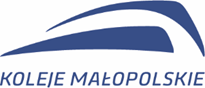 Załącznik nr 1 do SWZWZÓR FORMULARZA OFERTY 